CORPORATE OFFICE: 3RD FLOOR, PTI BUILDING, 4-Parliament Street, New Delhi – 110001Separate online bids are invited through Central Public Procurement Portal for 2- Laning of existing Hunli-Anini Road (2nd Call) on EPC basis in the state of Arunachal Pradesh from:(i)	Design Km 92.500 to Km 106.200 (EXISTING KM. 97.670 TO KM 111.600). (ii) 	Design Km 106.200 to Km 120.000 (EXISTING KM. 126.075 TO KM. 138.384). Last date and time for submission of bids are as follows:  i) Online submission of bids -15.03.2016 (Upto 1600 hrs)ii) Submission of physical documents -15.03.2016 (Upto 1600 hrs)    For further details please visit –CPPP web site http://eprocure.gov.in &www.nhidcl.com NOTE :  Any change or amendment to this notice will be posted on the above websites only.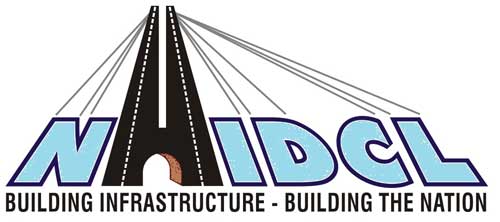 